О ВОЗМОЖНОСТИ УПРАВЛЕНИЯ ПРОЦЕССОМ ГОРЕНИЯ ВЫСОКОСКОРОСТНОЙ ВОЗДУШНО-УГЛЕВОДОРОДНОЙ СМЕСИ ПРИ ПОМОЩИ ВНЕШНЕГО МАГНИТНОГО ПОЛЯ А.И. Алексеев, Д.Н. Ваулин, А.И. Степанов, В.А. ЧерниковФизический факультет МГУ им. М.В. Ломоносова, г. Москва, Россия, ai.alekseev@physics.msu.ruНастоящая работа является продолжением экспериментальных исследований [1], посвященных изучению влияния неоднородного магнитного поля на процессы горения высокоскоростной воздушно-пропановой смеси. Для инициации горения смеси в аэродинамическом канале использовался продольно-поперечный разряд (ППР) постоянного тока, питание которого осуществлялось от источника с максимальным напряжением 4,5 кВ, и током разряда 25 А [2]. Неоднородное магнитное поле в окрестности электродов создавалось  при помощи двух постоянных магнитов, которые размещались у противоположных стенок сверхзвукового канала. При этом вектор индукции магнитного поля был горизонтален и перпендикулярен току разряда. Величина магнитного поля в области электродов варьировалась путем изменения расстояния между магнитами. Регистрации воспламенения высокоскоростного потока воздушно-пропановой смеси осуществлялась при помощи фотоумножителя, расположенного в канале на расстоянии 60 см от электродов ППР. На рисунке приведены зависимости от тока разряда интенсивности свечения пламени  горения.Рисунок. Зависимости от тока разряда интенсивности свечения пламени горения. Поле перпендикулярно потоку: ● — без магнитного поля и без пропана, ▲ — без поля, но с пропаном, ♦ — ориентация магнитного поля  N-S, ■ — ориентация магнитного поля S-N.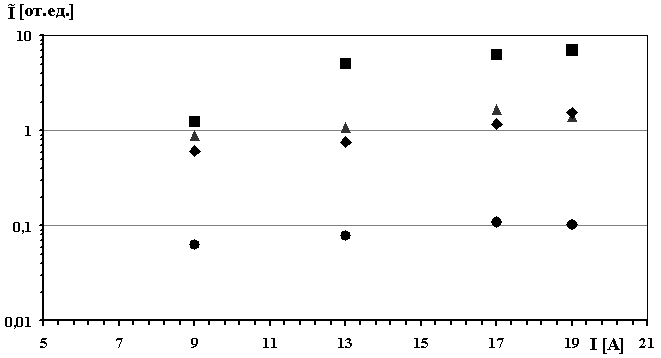 Как следует из приведенных зависимостей при определенных направлениях вектора индукции магнитного поля, наблюдается существенное увеличение или уменьшение интенсивности свечения продуктов горения, которая становится даже ниже, чем в отсутствии магнитного поля. На основании этого можно сделать вывод об  изменении характера горения воздушно-пропановой смеси при определенных ориентациях магнитного поля. Таким образом, экспериментально доказана возможность управления процессом горения высокоскоростной воздушно-углеводородной смеси при помощи внешнего неоднородного магнитного поля.ЛитератураА.И. Алексеев, Д.Н. Ваулин, В.А. Черников. «Влияние магнитного поля на продольно-поперечный разряд в высокоскоростных потоках воздушно-углеводородной смеси». Вестник МГУ, серия 3, Физика, Астрономия, 2015, №4 С. 36. А.П. Ершов, С.А. Каменщиков, А.А. Логунов, В.А. Черников «Горение высокоскоростного воздушно-пропанового потока, инициируемое продольно-поперечным разрядом постоянного тока». ТВТ, том 47, № 5, С. 643-649, 2009.